Como subir archivos y poder compartirlos   Se pone en funcionamiento un sistema para compartir archivosSu dirección WEB:  http://www.milordftp.com.ar/sube1/ Pasos:   Se deben registrar   El sistema envía un mail para validar su cuenta de correo electrónico   Haciendo clic en el link que recibieron, el sistema valida su mail   Luego de efectuar el paso 3, el sistema envía nuevamente otro correo electrónico, donde además de enviarle el Nombre de Usuario elegido por ud, le envía una clave de acceso y el link para acceder al sistema   Cuando acceden es menester que cambien la clave enviada   Ya estamos listos para compartir archivos con los demás administradores u otros   En la figura que adjunto más abajo es el inicio del programa, si posee alguna noticia nueva, deberán dar el ok a leído para continuar, y verán recién esta pantalla   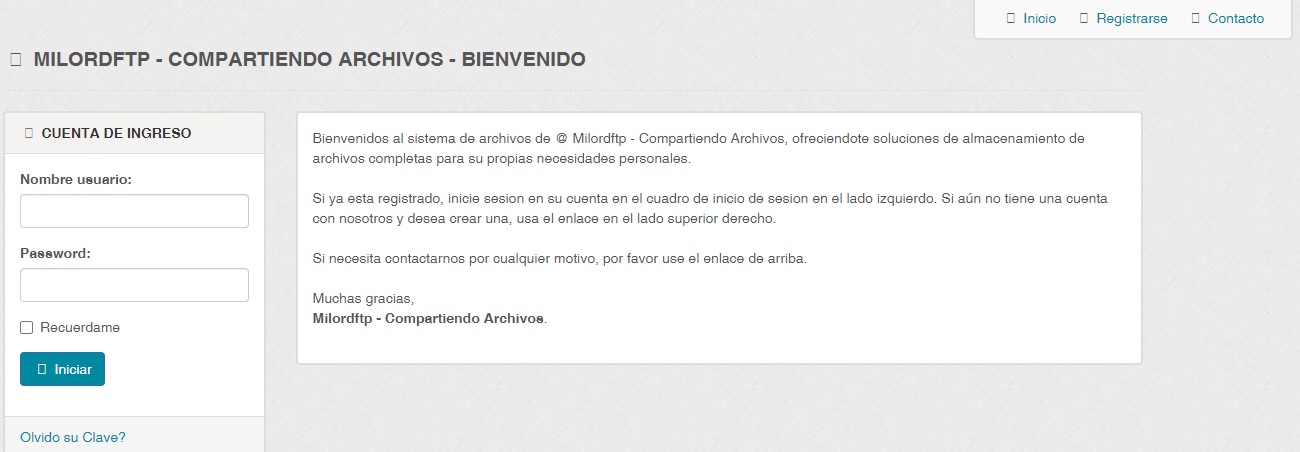 Como subir archivos:   Acá como podrán ver pueden subir hasta 4 archivos a la vez con un máximo de 40Mb c/u (L o modifique luego de hacer captura de pantalla)     Deberán poner el nombre del archivo o bien el sistema asignará uno automáticamente, y luego seleccionar el mismo (el archivo) para su carga   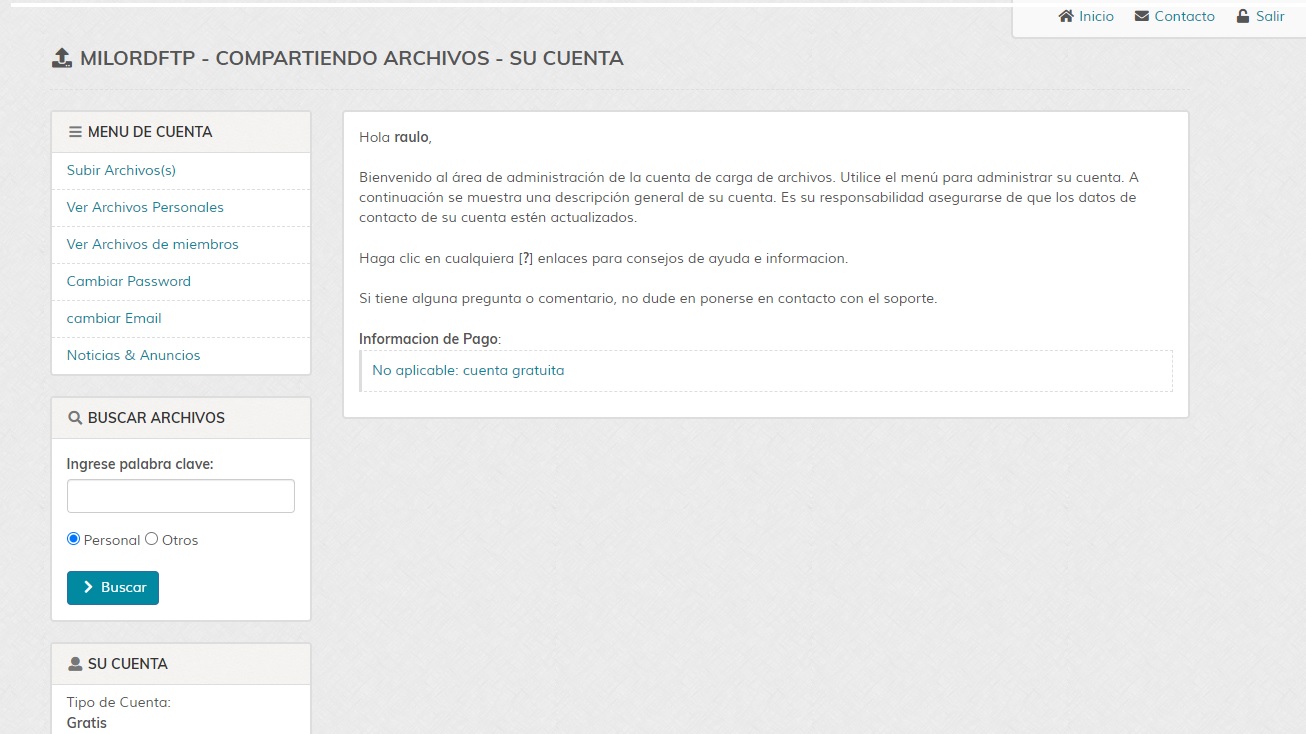 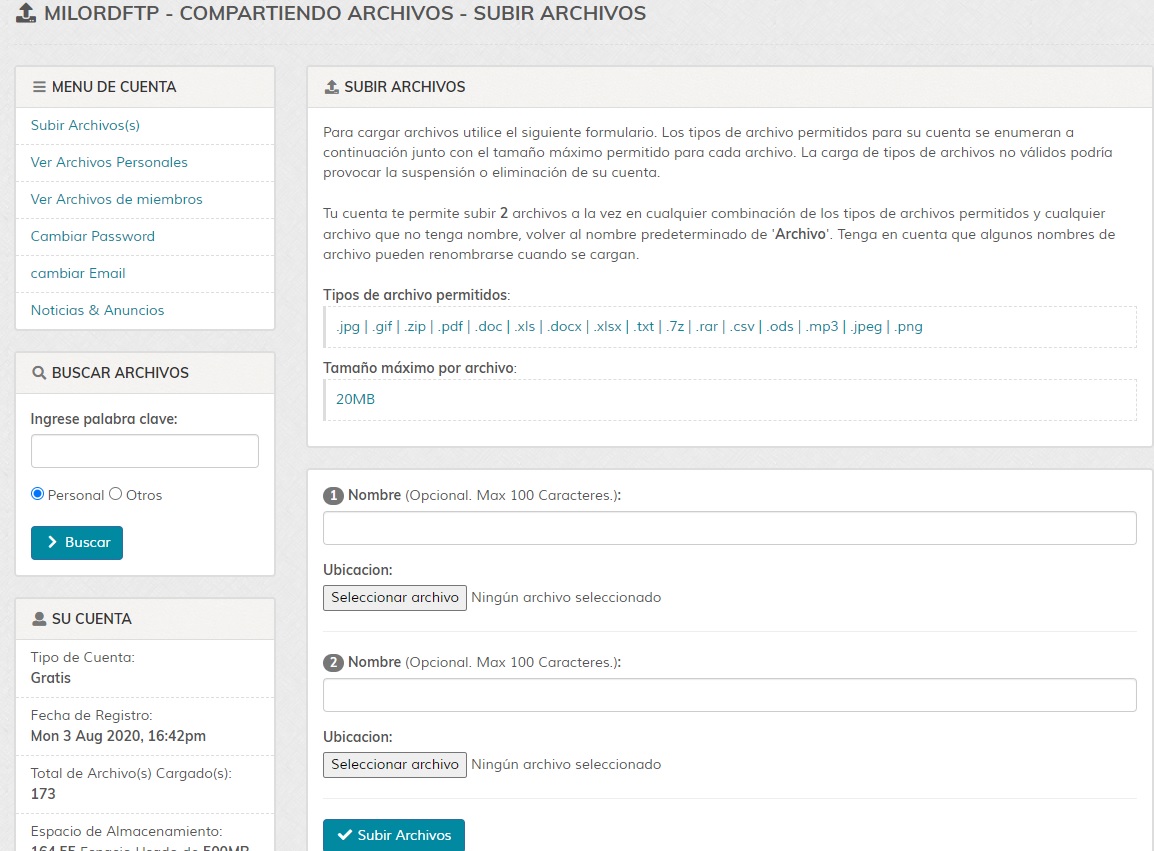 Cuando inicia la carga del archivo al sistema, este le informa en un pop up la tarea y como requisito que no abandonen la página, si miran en el margen inferior izquierdo de la página, va indicando el porcentaje de cumplimiento de subida de archivo   NOTA: El tamaño máximo del archivo no deberá superar los 19 mb, aunque indique que hasta 20 mb puedan hacerloUna vez finalizada la/s carga/s, el sistema le muestra esta pantalla  y enviara un mail con los datos de la carga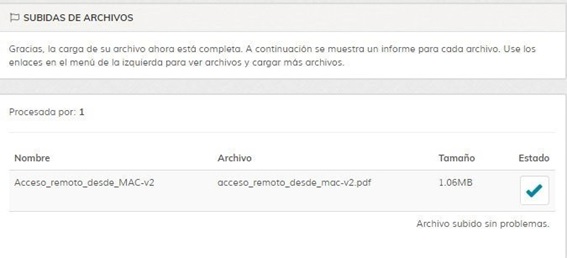 Esto indica lo exitoso de la carga.   COMO COMPARTIR EL ARCHIVO   Tenemos dos maneras de hacerlo.   1. Re enviando el mail que se recibe con el informe de la carga   Ejemplo de recepción de mail   Hola raulo,   Este correo electrónico confirma su envío reciente de carga de archivos @ Comparte Archivos - el 26 06 2020, 19:03pm.   Archivos cargados:   ------------------   Nombre del Archivo: Acceso_remoto_desde_MAC-v2 Ruta de Archivo: http://www.milordftp.com.ar/sube1/ users/uploads/uploadsraulo4c8/acceso_remoto_desde_mac-v2.pdf  Tamaño: 1.06MB   Estado: OK   Los archivos que fueron rechazados NO se muestran arriba.   Archivos rechazados:   ------------------   Ninguno   Si tiene algún problema, infórmenos lo antes posible:   rlovato@afip.gob.ar   Saludos Cordiales,   -----------------------------------------   Comparte Archivos 2. Si van a Ver Archivos Personales, verán sus archivos y un par de iconos a su derecha   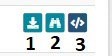 Indica que pueden bajar el archivo   muestra la imagen compartida (únicamente muestra imágenes)   Da opciones de compartir a distintos formatos, es un generador de código (ver imagen)   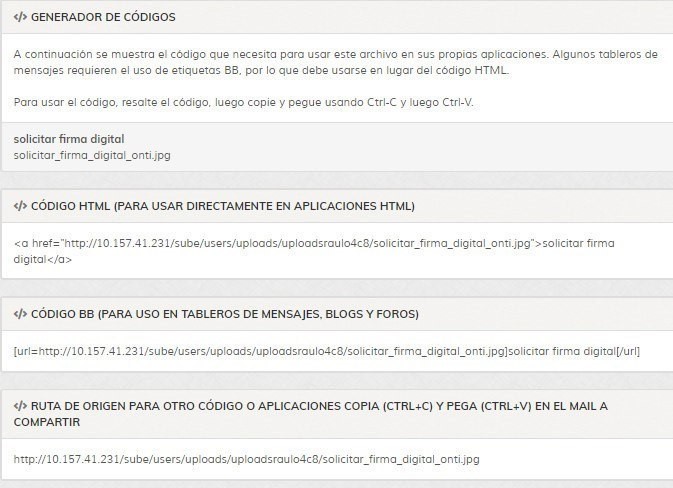   La última opción, es la que se usaría para envío por mail.    Bueno sin más, espero que les sea útil     Cualquier duda: info@pidetulibro.com.ar   